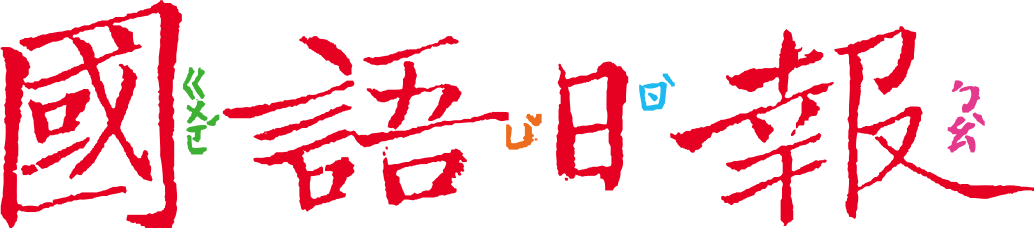 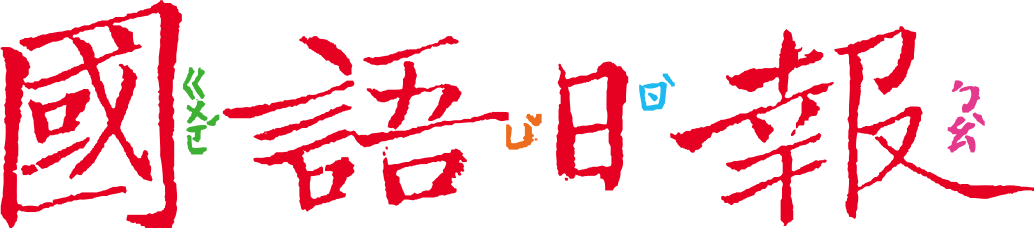     「芭比娃娃」可說是許多人印象最深刻的「洋娃娃」，雖然稱為「娃娃」，卻以「成人」的外表和造形，加上各式各樣的主題配件等，成為當代最知名、最暢銷的玩偶。但近年來，芭比娃娃的形象逐漸產生變化，為什麼呢？任務一：芭比誕生以來    閱讀5月13日第3版〈芭比形象刻板 近年趨多元〉，回答以下問題：芭比娃娃在哪一年正式推出？距離現在（2023年）推出第幾年了？有多少個國家販售芭比娃娃？一開始的造形是怎樣的？芭比娃娃一開始的造形引來批評、反諷和戲謔。從文章中找出對芭比娃娃的「負評」。（複選）□身材誇張，不能代表真正女性。□單一造形，產品缺乏想像力。□部分身障人士在芭比娃娃身上找不到共鳴。□售價太高，引發消費者反彈。□有些女性想模仿芭比而患上厭食症。芭比娃娃的銷售成績在哪一年明顯下滑？為什麼？生產芭比娃娃的公司之所以願意改變發展方向，主要來自哪裡的壓力？□公司老闆    □消費者    □身心障礙團體    □政府部門    □選美單位任務二：芭比改變了    接著閱讀同一版〈美玩具商推唐氏症芭比 促尊重差異〉，回答以下問題：芭比推出有唐氏症特徵的新款式，除了身形、特徵以外，服裝和配飾如何呈現唐氏症呢？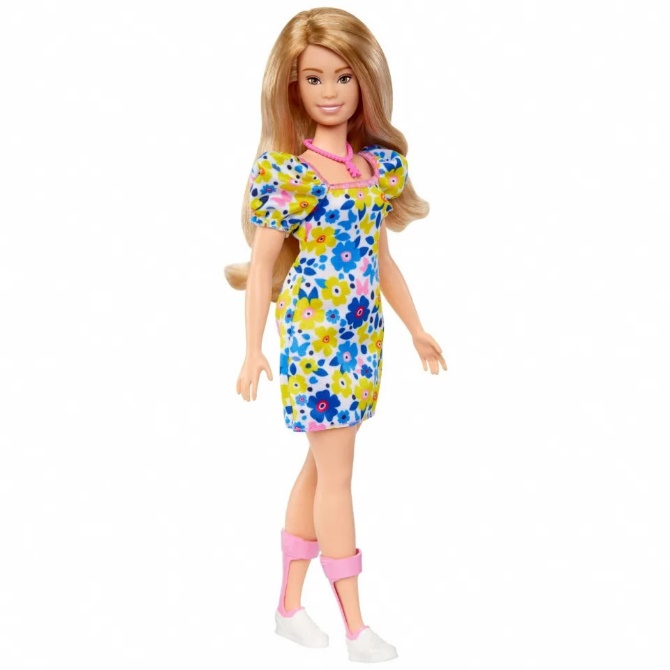 為什麼玩具廠商會推出唐氏症芭比？至少找出三個原因。回到任務一閱讀的文章，玩具廠商近年推出的芭比，不再只是金髮碧眼、容貌白皙、雙腿修長的造形，越來越多元，至少包括：唐氏症芭比符合哪一種多元？（                    ）本版中間有一張照片，是廠商多年前以美國印度裔生態學家納德卡尼為原型的娃娃。這一款芭比符合哪些多元？    （                                                           ）任務三：人物美    芭比剛開始以誇張的身材、不真實的美，贏得消費者的喜愛。之後因為社會觀念逐漸改變，芭比造形也開始跟進時代趨勢，重新定義什麼是「美」。    閱讀112年5月9日第15版〈金門多年國小跨域美感課 探索人物美〉，回答以下問題：這則報導中，多年國小以哪一位人物，作為「美的人」？這位「美的人」，展現了哪些「人的美」？這樣的美，和芭比展現的美有什麼不同？和同學討論看看。你贊成以這位「美的人」作為原型，推出新款芭比娃娃嗎？為什麼？【贊成】理由：【反對】理由：從你身邊尋找一位「美的人」，並說說這位「美的人」展現了哪些「人的美」？膚色多元職業多元身體特徵多元體型多元眼睛顏色多元髮型多元